淡い桃色の花びらへの誘い（2019年）　　　　　　　　　　　　　　　　　　　　　　川崎支部　支部長　赤津武雄（S40．電気）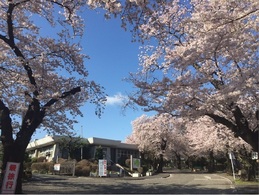 淡い桃色の花びらが幾重にも重なり、独特な甘い蜜の香りに誘われる季節になりました。藤棚には眩しい太陽が覗き込むのではないでしょうか。　力強くも儚い面影を残す櫻に惹かれた西行があなたの傍にいます。　皆様の笑顔を見せて下さい。今年も昨年同様に「川崎支部主催のお花見」を開催しますので、家族合せてお誘い下さい。🔶日　　時：　2019年3月23日（土）11時~（津田山駅で係りが場所のご案内）🔶場　　所：　緑ヶ丘霊園内噴水広場付近　　044-811-0013（川崎市霊園事務所）神奈川県川崎市高津区下作延1241 🔶アクセス：　JR南武線津田山駅下車　徒歩５分🔶会　　費：　1,500円/名　（美味しいお弁当・お茶・お酒が待っています）　🔶会費支払先：　ゆうちょ銀行の川崎支部口座を使用（振込料金は負担願います）・口座記号番号　00240―1―137150・口座名称　東京都市大学校友会川崎支部・加入者振込店　溝ノ口ノクティビル内🔶小雨・雨天時：　津田山駅改札にて、申込された方に美味しいお弁当とお茶をお渡し。　🔶連　絡　先：　川崎支部　山岸一雄　（Mobile：　080-9353-4253）　　　　　　　　　メールドレス：　k_yamagishi@6kou.co.jp　🔶ご注意：　美味しいお弁当の手配上、〆切は3月16日（土）16時迄になります。　　　　　　　 会費支払い後の取止めによる返金は、お受けいたしかねます。   